Publicado en Madrid el 28/05/2019 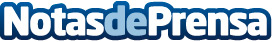 IceCream Marketing Shop: El modelo ecommerce se extiende al mundo de los servicios de marketingLa agencia está especialmente pensada para pequeñas y medianas empresas. Funciona a modo de tienda en la que escoger productos a la carta. Ha debutado en 2019 bajo el lema "¡Hazte Ver!"Datos de contacto:Mar Hernández+ 34 913 688 610 / 6Nota de prensa publicada en: https://www.notasdeprensa.es/icecream-marketing-shop-el-modelo-ecommerce-se Categorias: Comunicación Marketing E-Commerce http://www.notasdeprensa.es